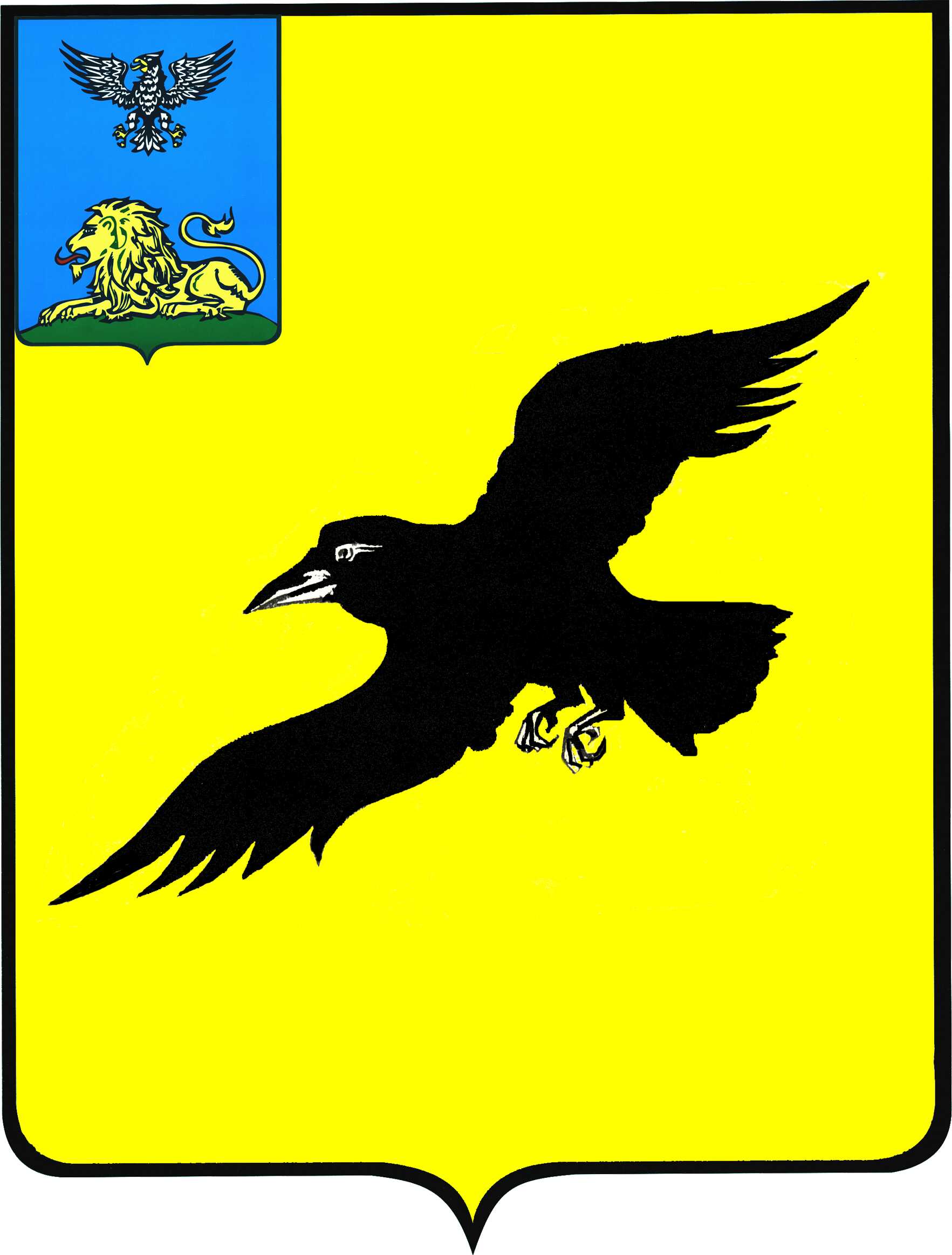 Б е л г о р о д с к а я   о б л а с т ьАДМИНИСТРАЦИЯ ГРАЙВОРОНСКОГО ГОРОДСКОГО ОКРУГАПОСТАНОВЛЕНИЕГрайворон«_03_ »  __июня__ 2022_ г.								         № _428_В целях приведения нормативных правовых актов администрации Грайворонского городского округа в соответствие с нормами действующего законодательства постановляю:1.	Внести следующие изменения в постановление администрации Грайворонского городского округа от 23 марта 2022 года № 204 
«Об утверждении административного регламента предоставления муниципальной услуги «Информационное обеспечение физических 
и юридических лиц на основе документов Архивного фонда Российской Федерации и других архивных документов, предоставление архивных справок, архивных выписок и копий архивных документов»:в административный регламент предоставления муниципальной услуги «Информационное обеспечение физических и юридических лиц на основе документов Архивного фонда Российской Федерации и других архивных документов, предоставление архивных справок, архивных выписок и копий архивных документов», утвержденный в пункте 1 вышеназванного постановления (далее – административный регламент):двенадцатый абзац подраздела 2.5 раздела 2 административного регламента изложить в следующей редакции: «постановление Правительства Российской Федерации от 20 июля 
2021 года № 1228 «Об утверждении Правил разработки и утверждения административных регламентов предоставления государственных услуг, 
о внесении изменений в некоторые акты Правительства Российской Федерации и признании утратившими силу некоторых актов и отдельных положений актов Правительства Российской Федерации».2.	Опубликовать настоящее постановление в газете «Родной край»                      и сетевом издании «Родной край 31» (rodkray31.ru), разместить на официальном сайте органов местного самоуправления Грайворонского городского округа (graivoron.ru).3.	Контроль за исполнением постановления возложить на заместителя главы администрации городского округа – руководителя аппарата главы администрации Е.А. Адаменко. О внесении изменений в постановление администрации Грайворонского городского округа от 23 марта 2022 года № 204Глава администрации Г.И. Бондарев